
DRAFT MEETING MINUTES
Community Corrections Partnership, COUNTY OF MONO
STATE OF CALIFORNIA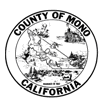 Executive Committee

Regular Meeting
July 22, 20209:10 am	Meeting called to order by Tim Kendall.Members Present: Honorable Mark Magit, District Attorney Tim Kendall, Sheriff Ingrid Braun, Public Defender Jeremy Ibrahim.Members Absent: Chief of Police Al Davis. Chief of Probation Karin Humiston, Director of Behavioral Health Robin Roberts.		Opportunity for the Public to Address the Board 							No One Spoke.		Adjourned at 9:21 am																											Attest	__________________________	Tim Kendall2.MinutesExecutive Committee MinutesApproval of minutes of the regular meeting held June 17, 2020.Action: Ibrahim moved to approve as presented the minutes from June 17, 2020, Magit seconded.Ibrahim moved; Magit secondedVote: 4 Yes; 0 No4.5.Review of the Draft CCP ReportKarin will provide an update from the report writing group meeting held July 2, 2020, review of final comments received by July 1, 2020 and discuss latest draft edits. Executive Committee will discuss and approve a final draft. Recommended Action: Approve a final draft of the CCP Report to send to the design company for production.Action: Item tabled to next meeting. FY 2020/21 CalendarExecutive Committee will discuss and approve the 2020/21 calendar of meetings.Recommended Action: Set dates for 2020/21 Executive Committee and General Committee meetings.Action: Item tabled to next meeting.2011 Realignment Budget UpdateAn update on the State approved 2011 Realignment Budget and backfill funding for FY 2020-21 was presented.Recommended Action: None, Informational Only.Review of the Draft CCP ReportKarin will provide an update from the report writing group meeting held July 2, 2020, review of final comments received by July 1, 2020 and discuss latest draft edits. Executive Committee will discuss and approve a final draft. Recommended Action: Approve a final draft of the CCP Report to send to the design company for production.Action: Item tabled to next meeting. FY 2020/21 CalendarExecutive Committee will discuss and approve the 2020/21 calendar of meetings.Recommended Action: Set dates for 2020/21 Executive Committee and General Committee meetings.Action: Item tabled to next meeting.2011 Realignment Budget UpdateAn update on the State approved 2011 Realignment Budget and backfill funding for FY 2020-21 was presented.Recommended Action: None, Informational Only.